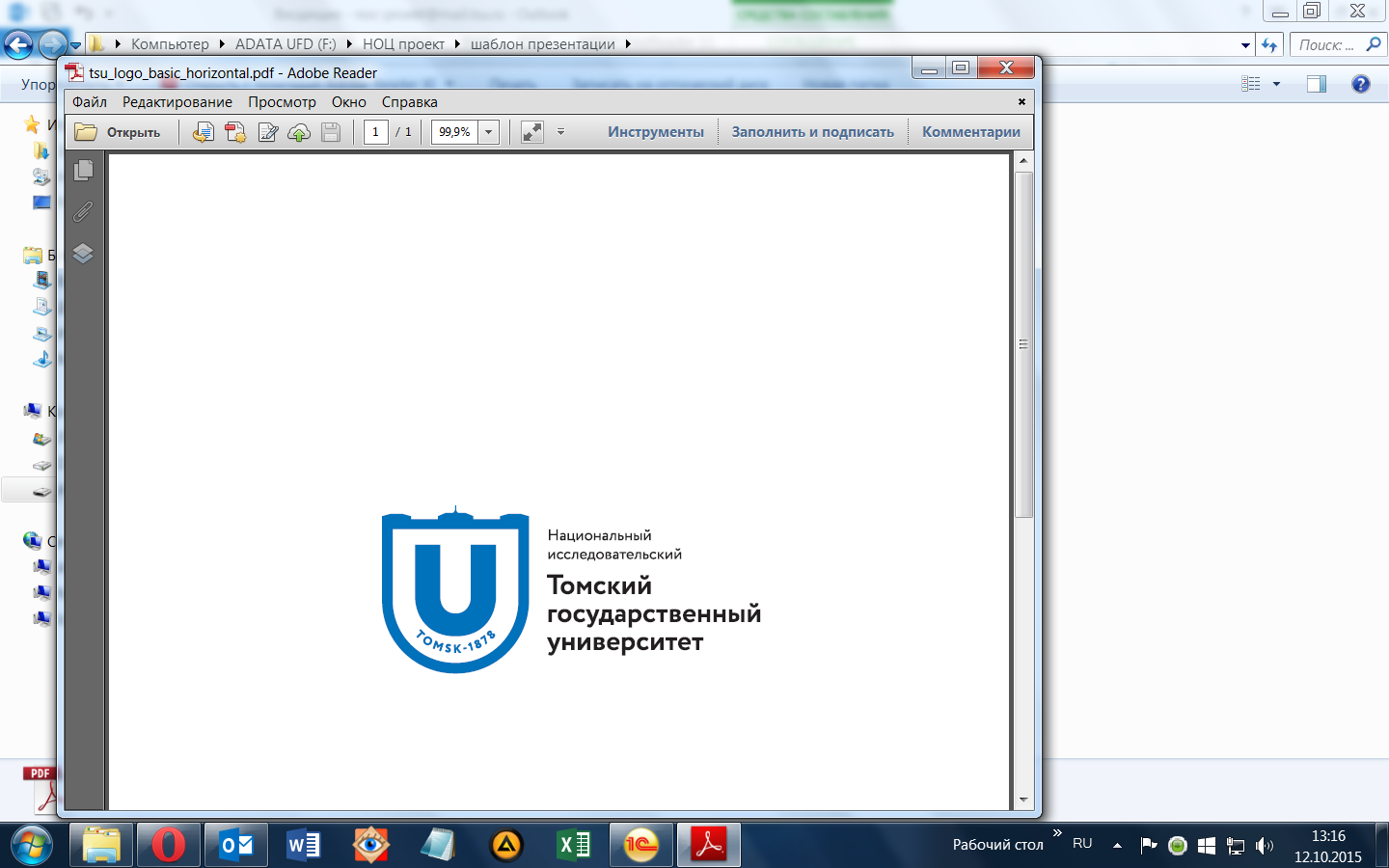 ОТЧЁТ О РЕАЛИЗАЦИИ ПРОЕКТА 01.06.2018 – 30.11.2018Создание объектов виртуальной реальности для Музея Книги Научной библиотеки ТГУПроектный менеджер Пархоменко Андрей, телеоператор ИДОТомск 2018СодержаниеКраткая аннотация выполненных работ и достижение КПЭ проектаПриложения Сценарий экскурсии.Примеры 3D моделей.Дизайн меню приложения.Видео-презентация приложения.Ссылка на приложение.ЗаключениеКраткая аннотация выполненных работ и достижение КПЭ проектаПроект был нацелен на создание современного музейного пространства в Музее книги с помощью разработки приложения с элементами дополненной реальности и его использования в рамках экскурсий.Результаты проекта по задачамНашей целью было создание интерактивной экскурсии по музею Книги, используя современные технологии, дополненную и виртуальную реальность. Было создано приложение для системы Android и установлено на планшеты находящиеся в музее Книги.  Изменена большая часть процесса контакта посетителя с музеем. Такая комплексная трансформация позволила органично вписать в музей новые технологии, не просто создать, но еще и запустить процесс, научить пользоваться этой технологией как работников музея книги, так его посетителей. Для достижения цели представляемого проекта реализованы следующие задачи:В ходе решения задач было обеспечено достижение следующих запланированных КПЭПриложенияСценарий экскурсииhttps://phygitality.bitrix24.ru/~1yz9PТехническое задание: https://phygitality.bitrix24.ru/~Mt5Fb3D модели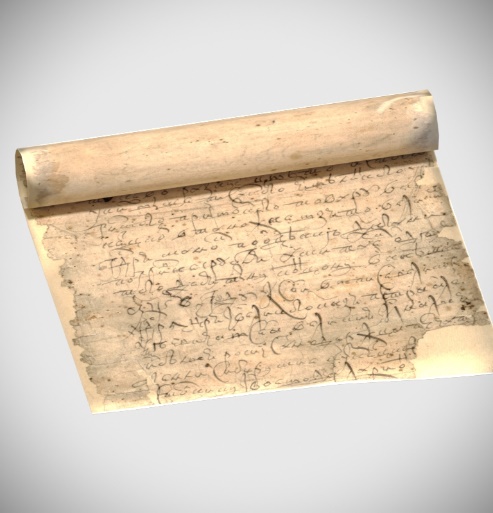 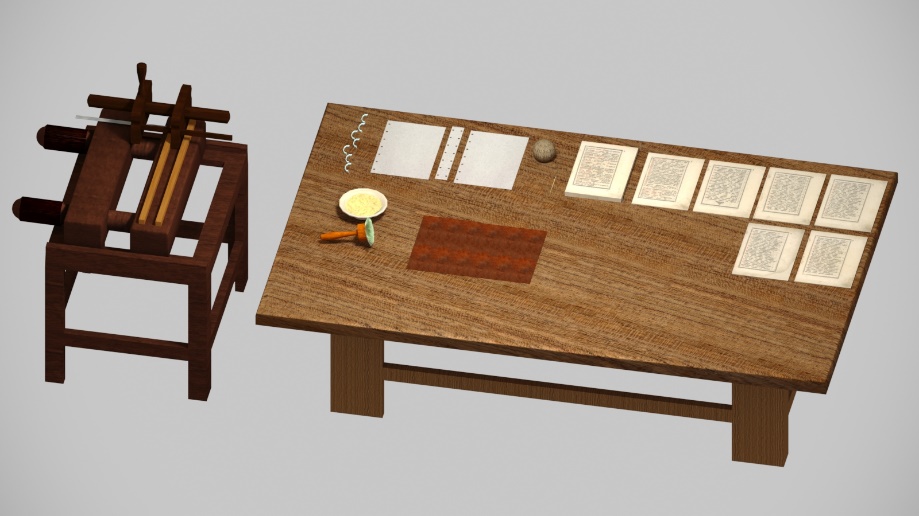 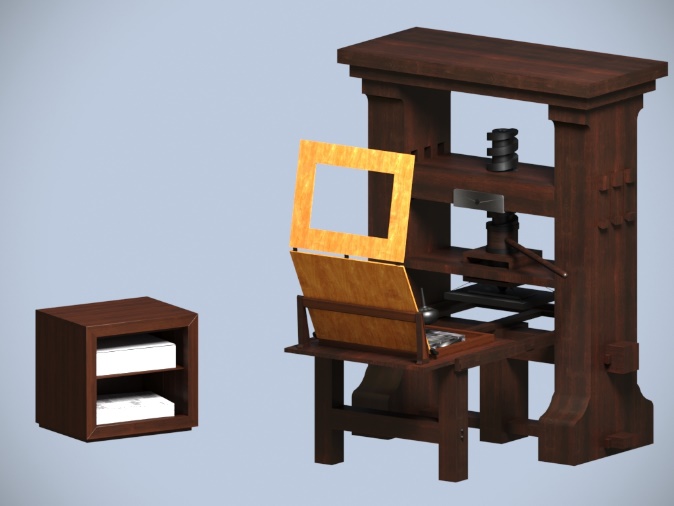 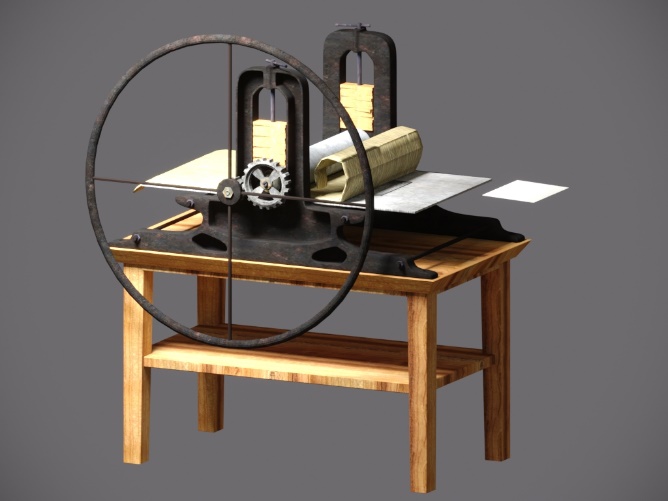 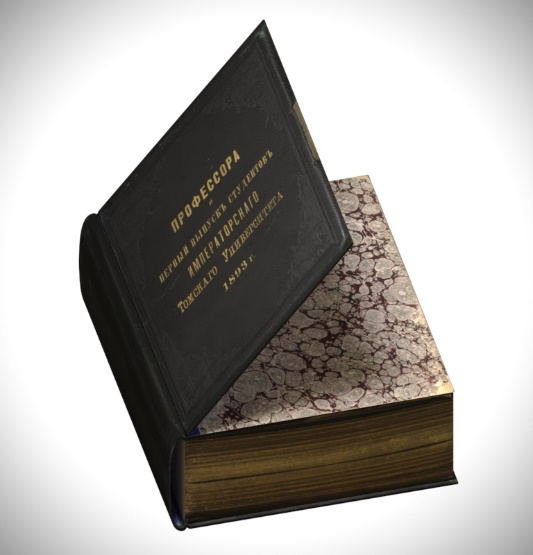 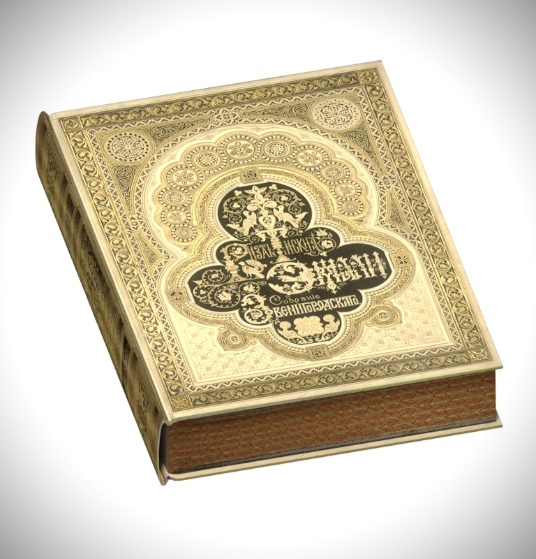 Дизайн меню приложения. 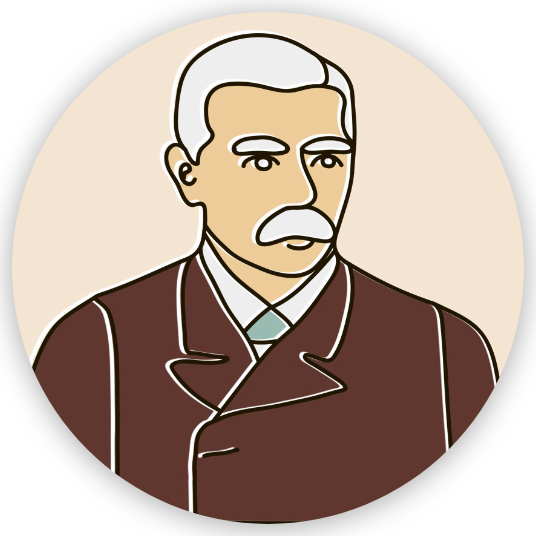 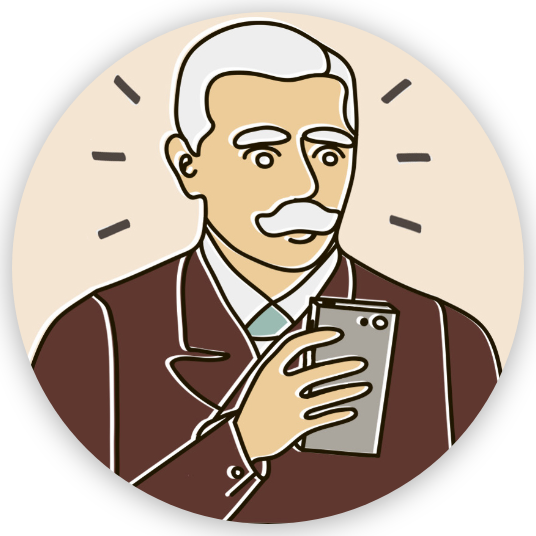 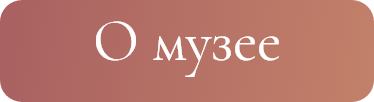 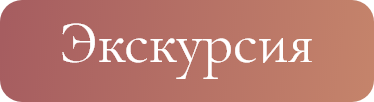 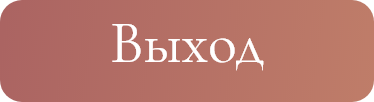 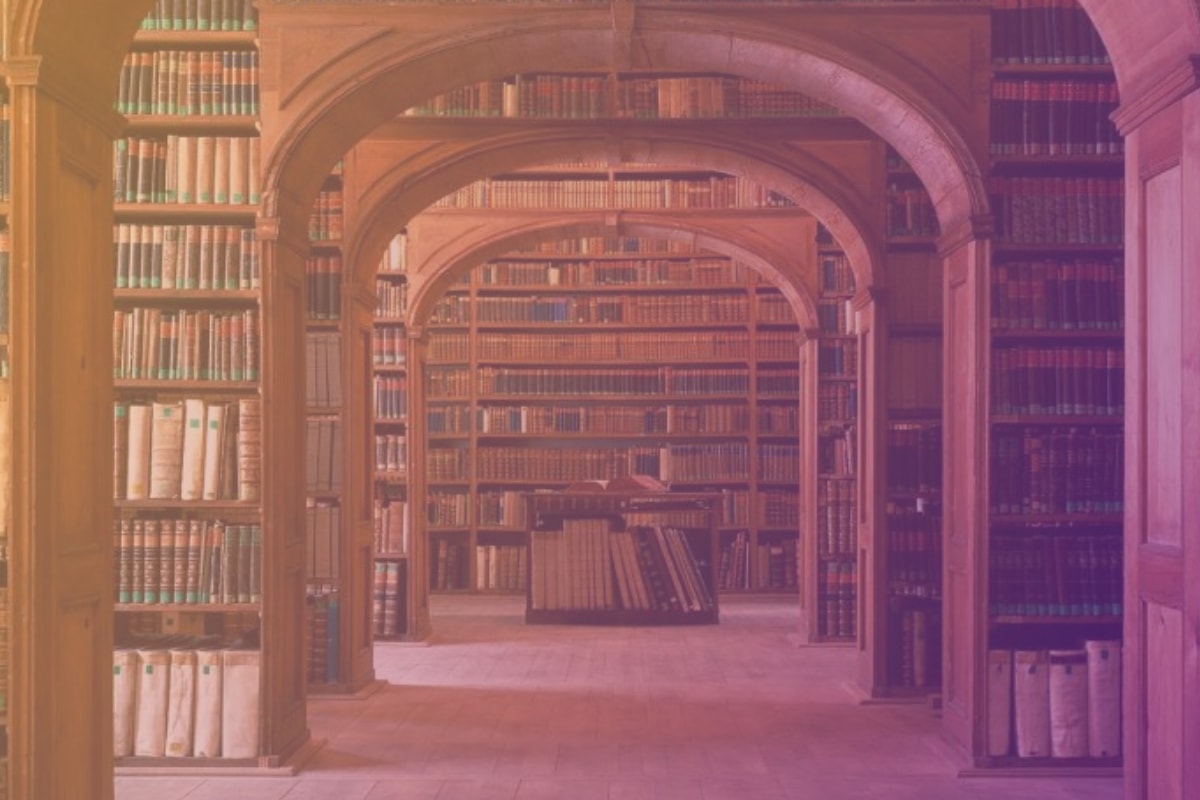 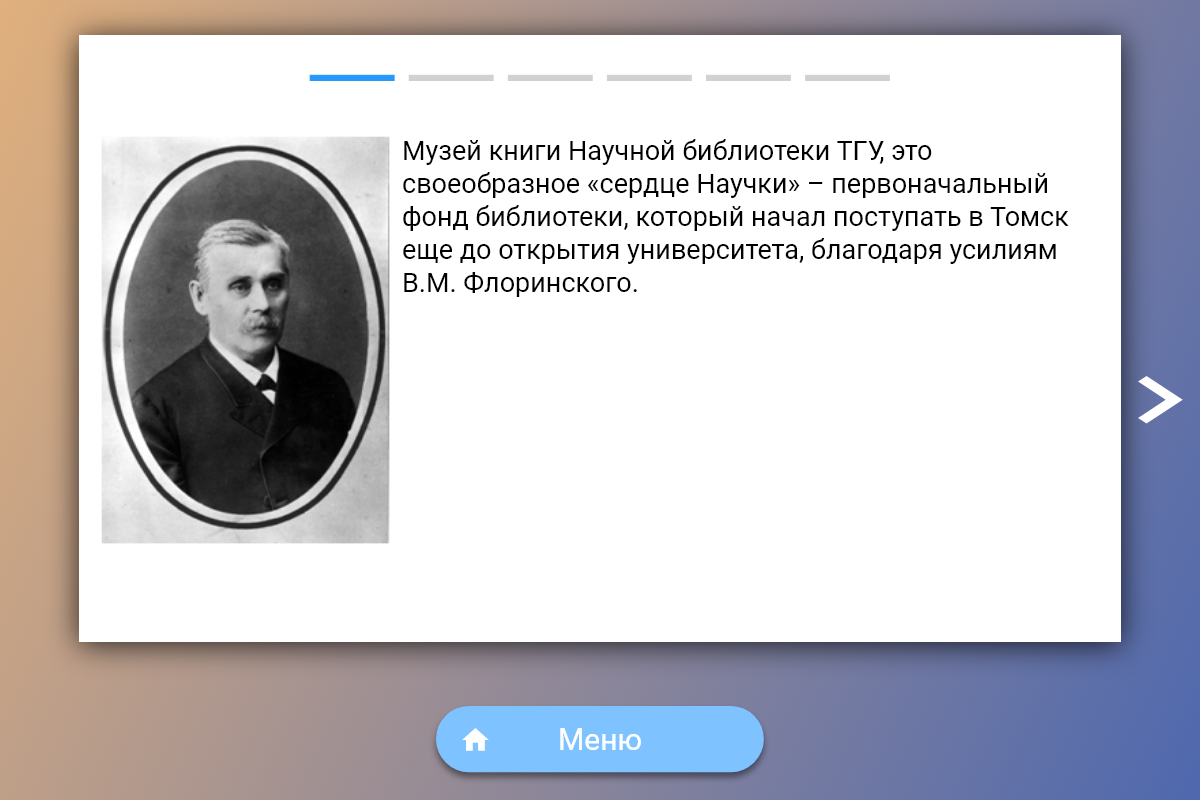 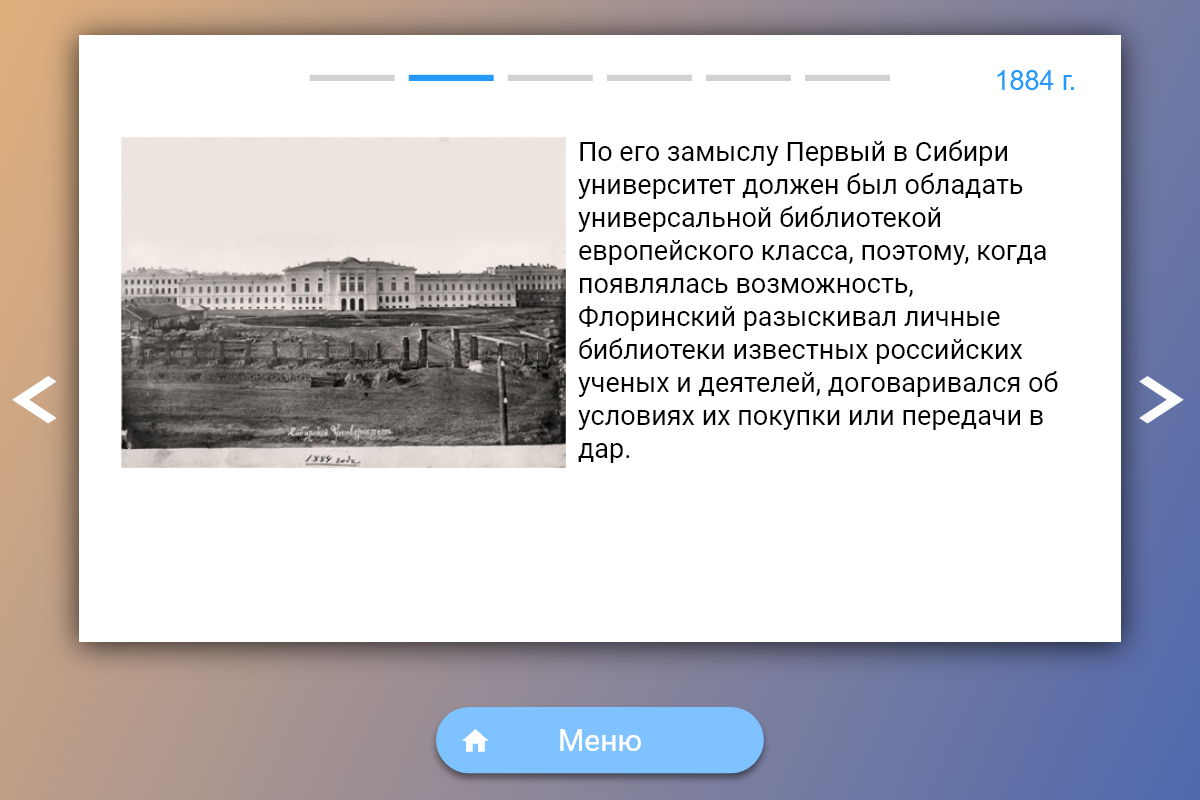 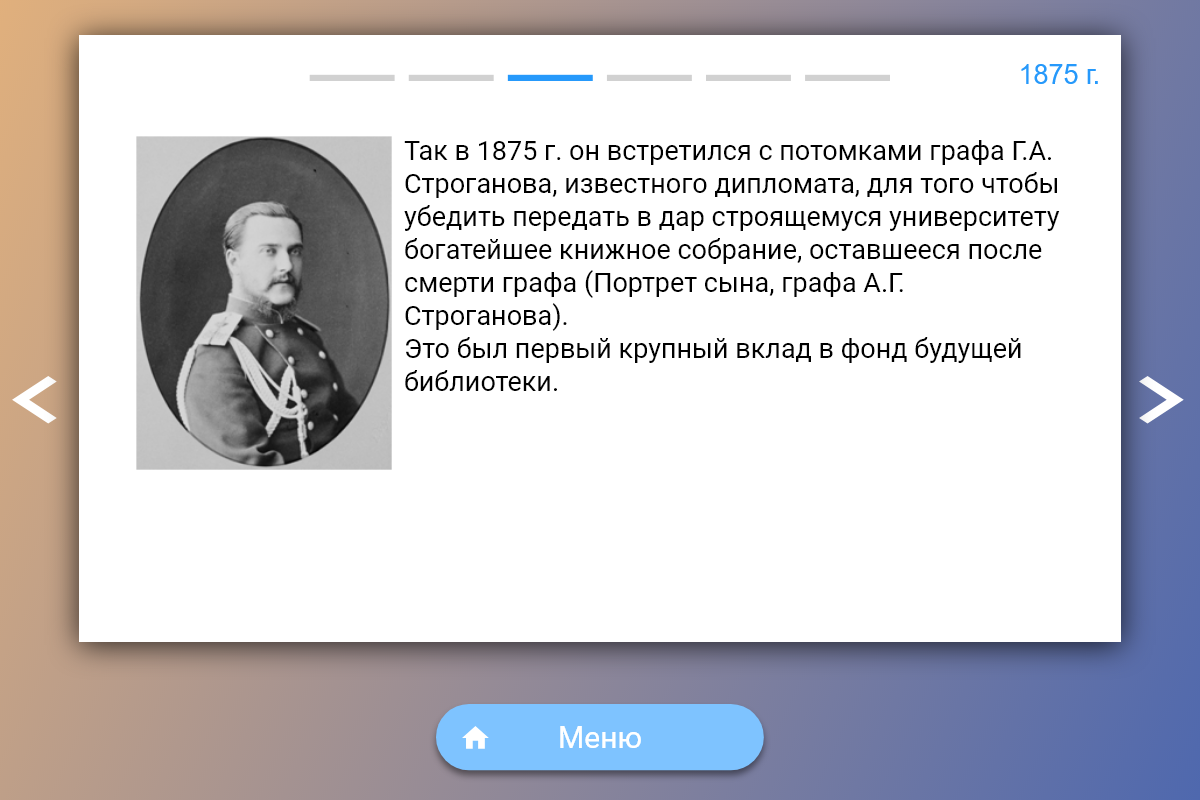 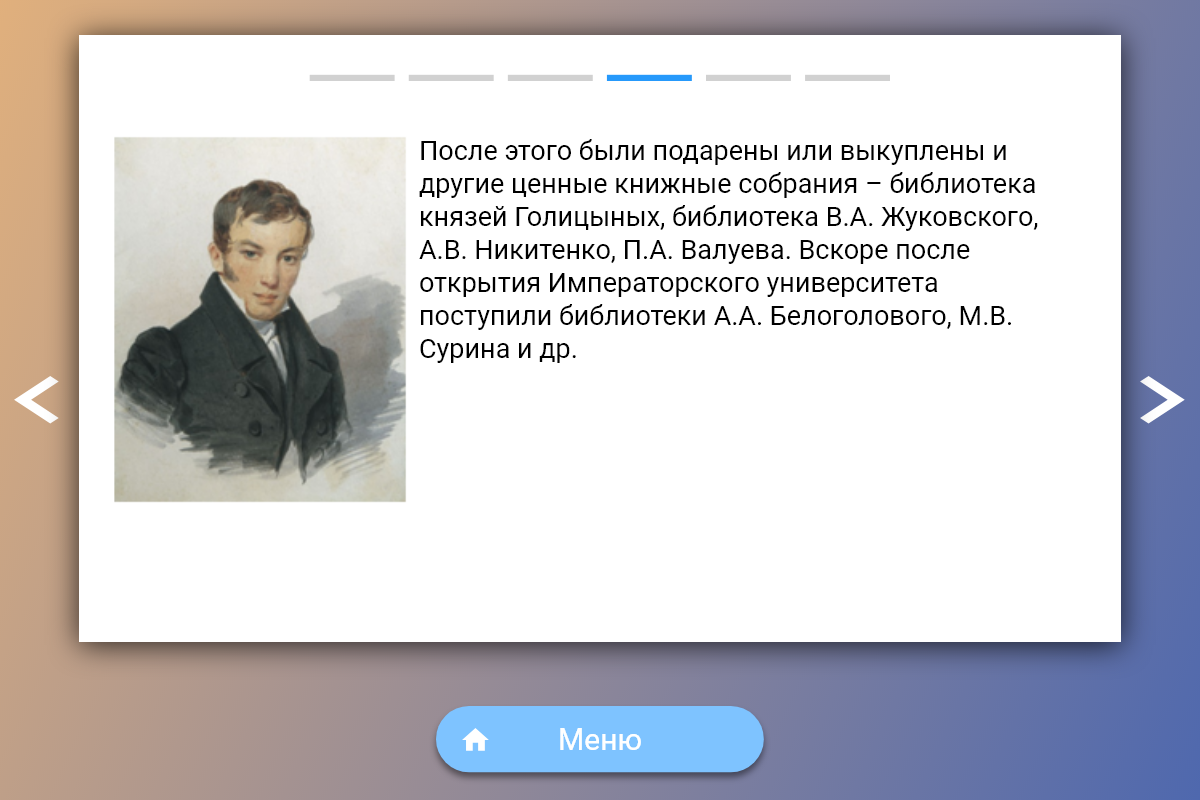 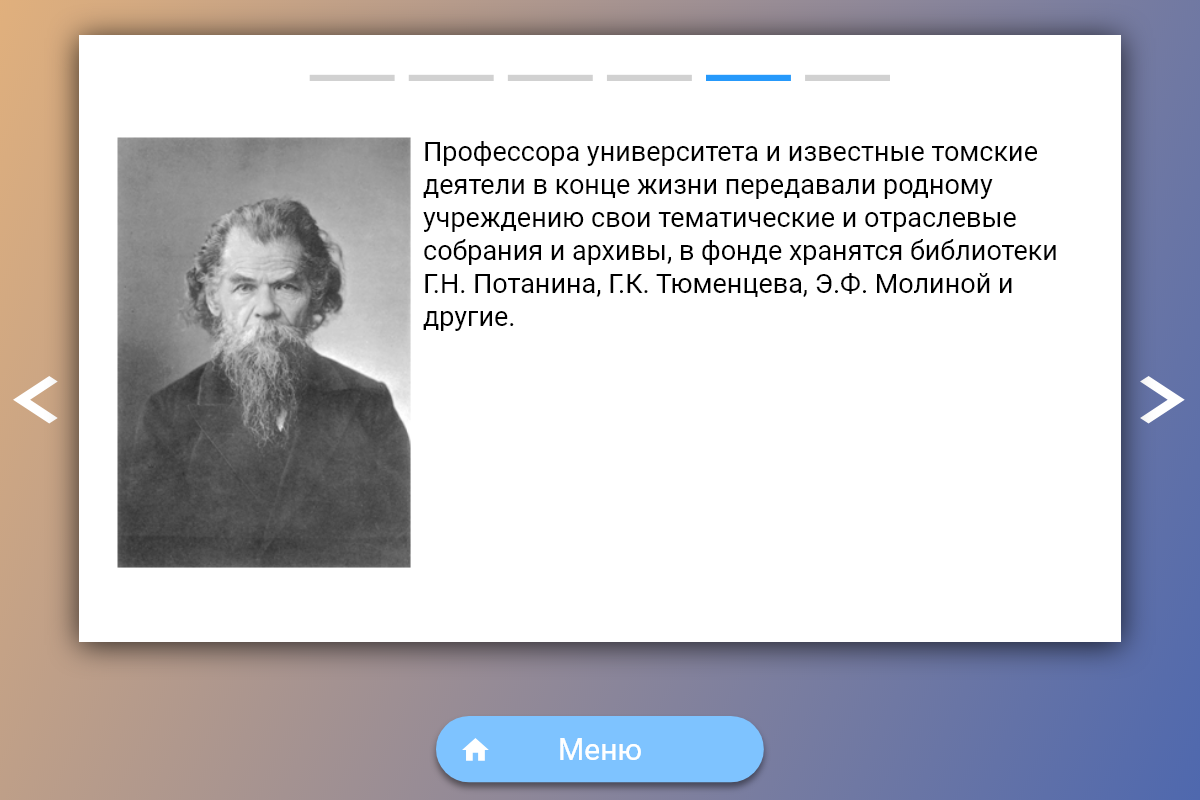 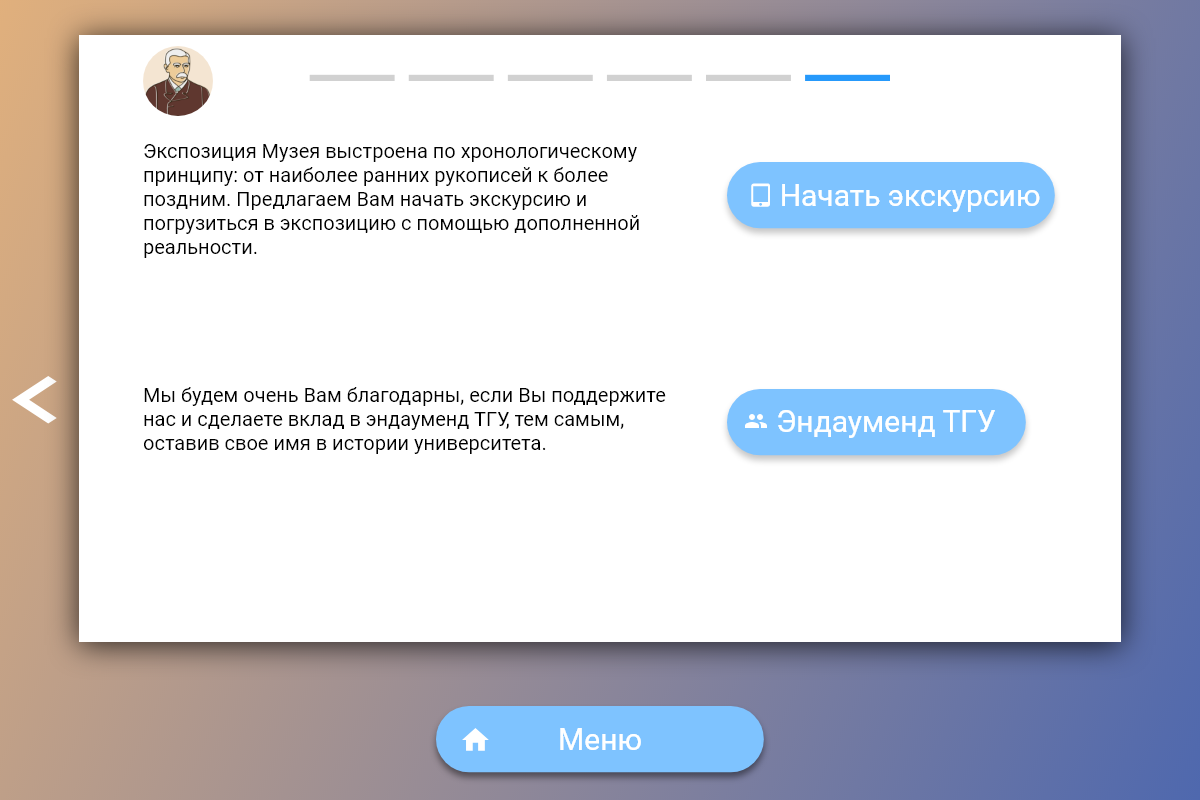 Дизайн маркеров: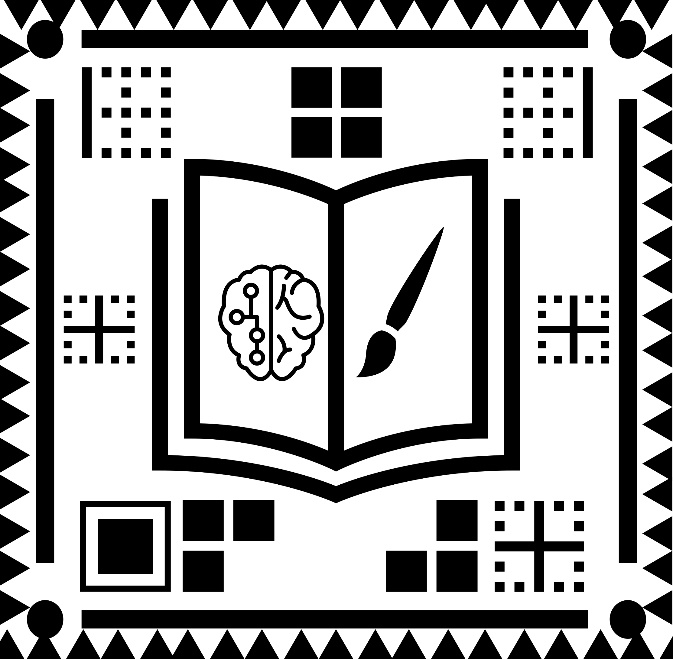 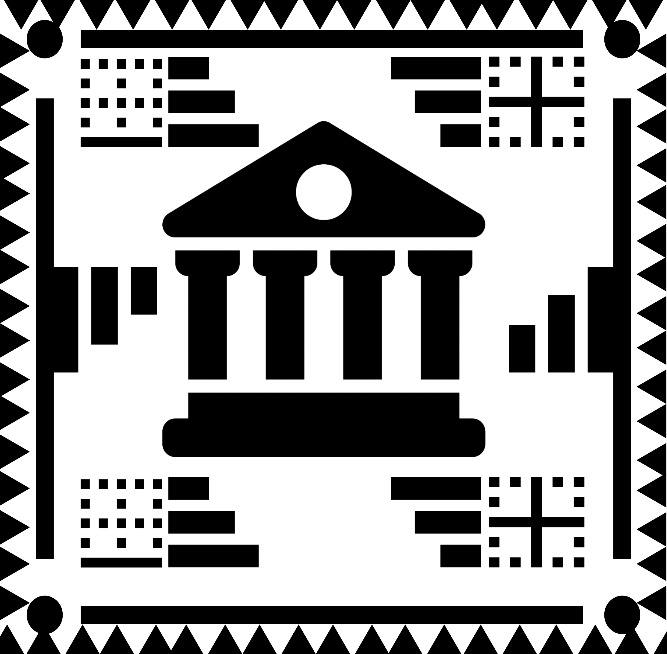 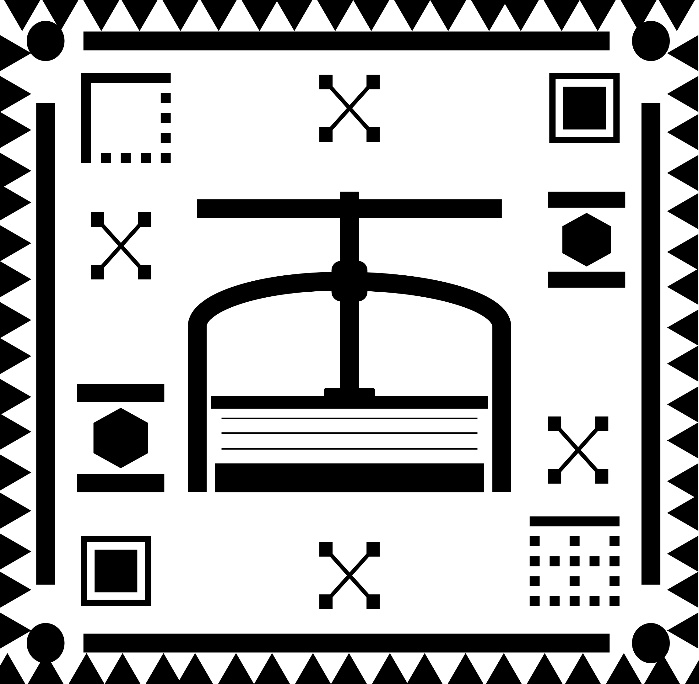 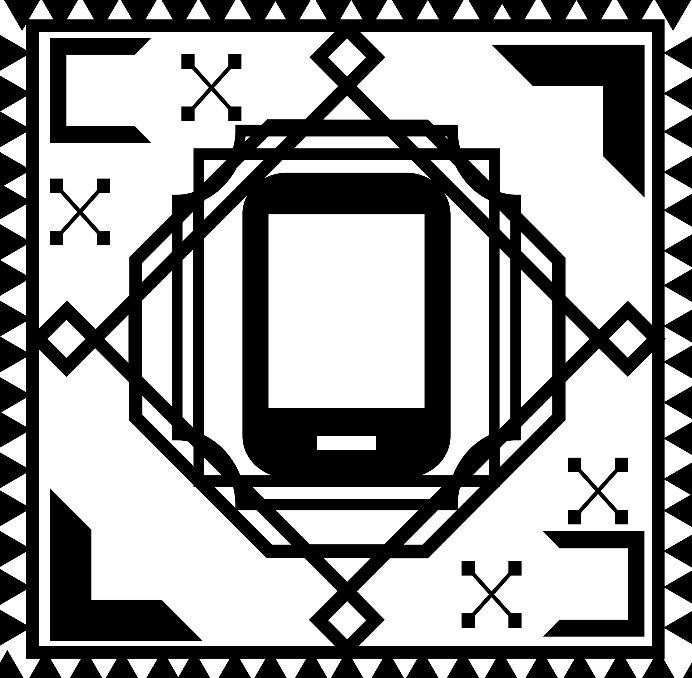 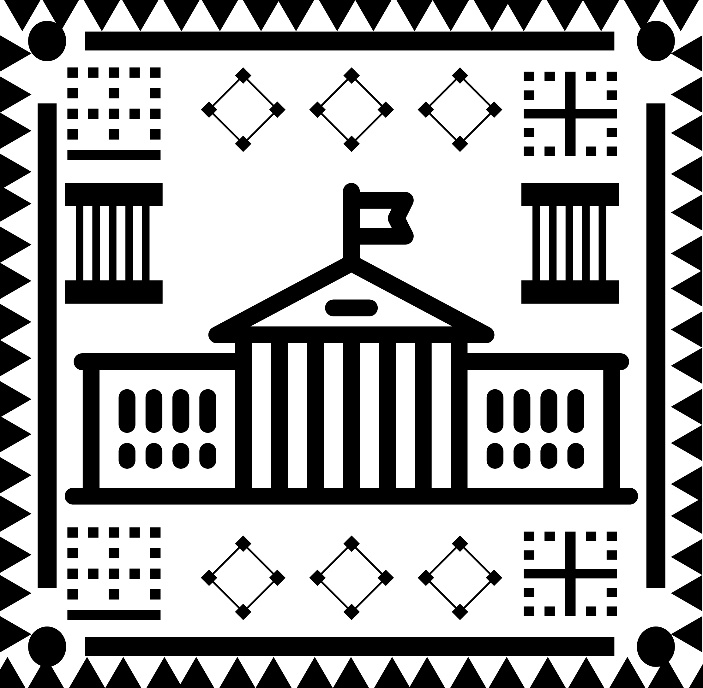 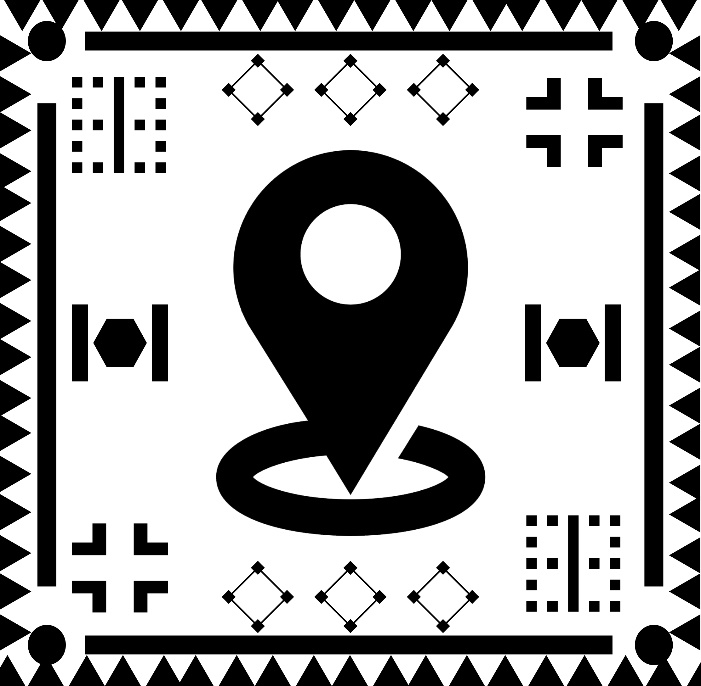 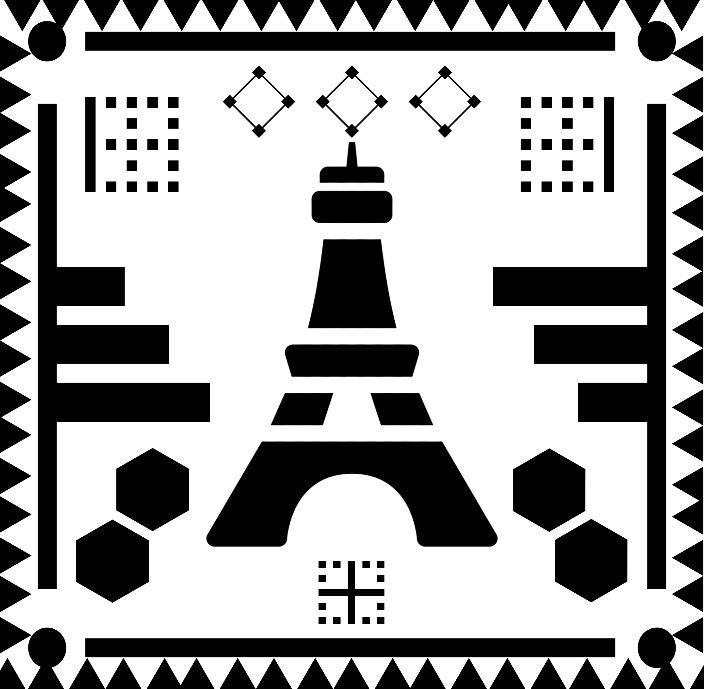 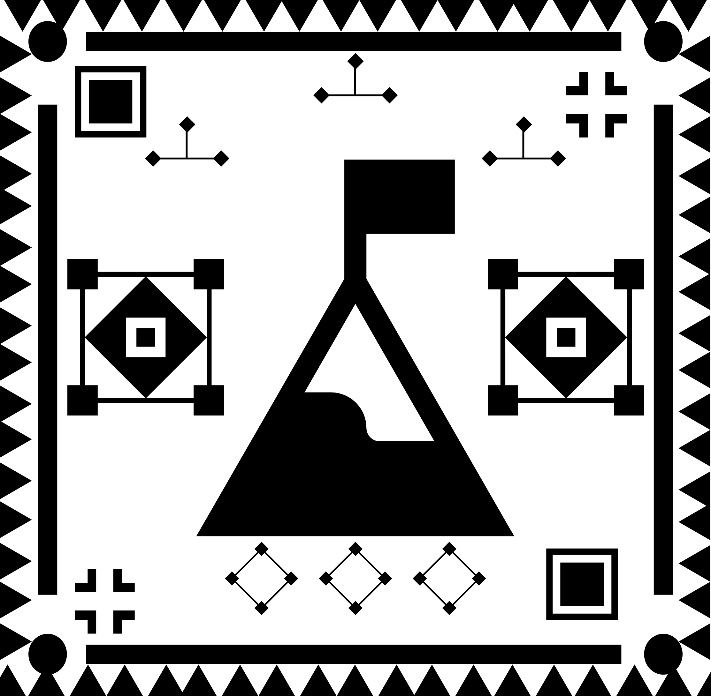 Видео-презентация приложения.https://www.youtube.com/watch?v=DXOqA9QZtrQ&tСсылка на приложение.https://phygitality.bitrix24.ru/~CZiUPЗаключениеРазработанная в 2018 году экскурсия, позволила посетителям по-новому взглянуть на книгу. С помощью современного оборудования экскурсии с дополненной реальностью проводятся для разных целевых аудиторий. Особенно такой формат проведения экскурсий нравиться школьникам и студентам.По итогу была сделана видео презентация проекта: которую на данный момент просмотрели более 100 человек. 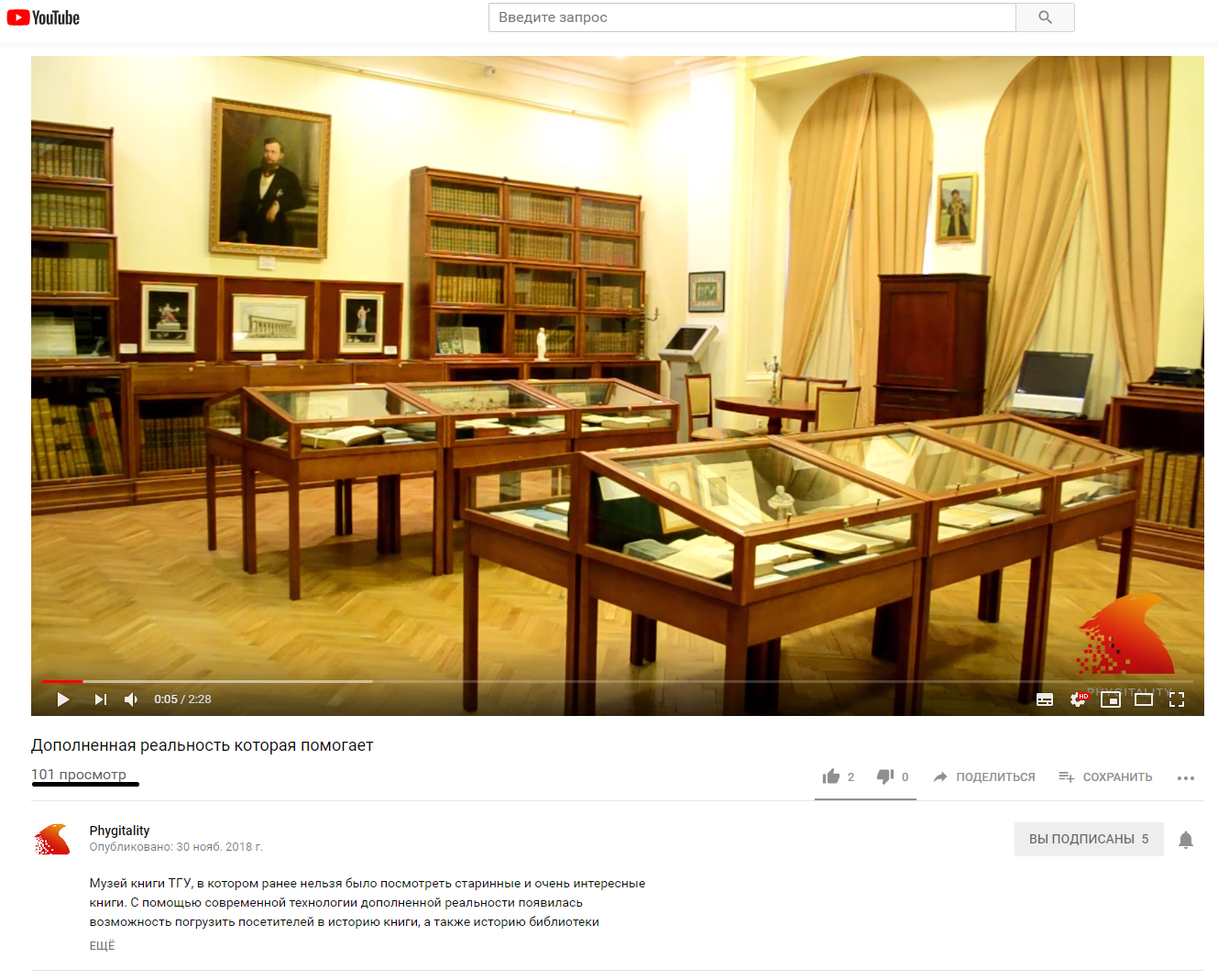 Пост с информацией о новом формате проведения экскурсий просмотрели более 1300 человек: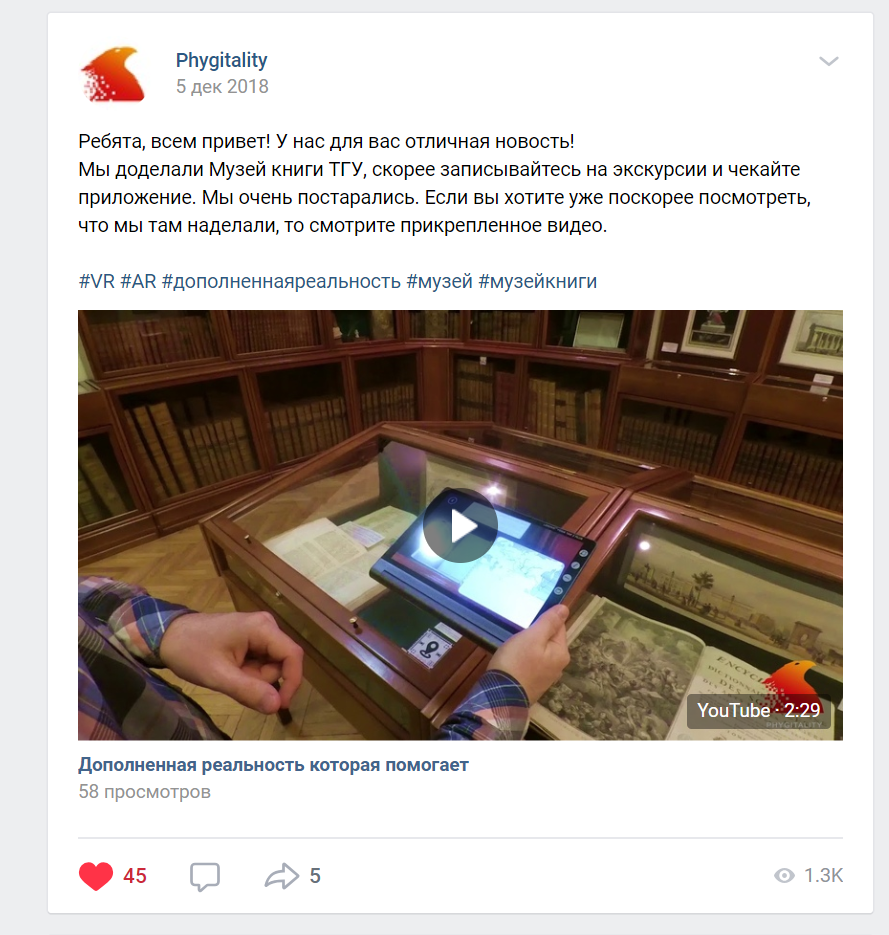  Результаты проекта предоставляют много возможностей для развития проекта, как в самом музее «Книги», например увеличение количества книг возможных к просмотру, так и за границами библиотеки для внедрения в другие музеи Томского государственного Университета.Результаты проекта по задачамРезультаты проекта по задачамЗадача Результат выполненияСоздание сценария экскурсии по музею с использованием технологии дополненной реальности, погружающего посетителей в историю библиотеки, университета и книги.Разработан сценарий экскурсии, с учетом использования планшетов с дополненной реальностью. Оцифровка книг, создание 3D моделей книг.Созданы 3D модели книг, анимация их загрузки, и есть возможность их почитать в приложении.Создание 3D моделей для иллюстраций, трансформации книгопечатанья, процесса создания книги. Созданы модели печатного станка, гравюры, стола сборки книги. Анимация их работы.Разработка дизайна приложения, дизайна маркеров, размещение маркеров.Разработано меню приложения, логотип, дизайн маркеров.Обучение коллектива музея Книги работе с приложением. Презентация новой экскурсии для посетителей музея Книги. Подготовка отчета по проекту.Проведена презентация приложения для сотрудников и посетителей музея книги.Плановые целевые значения ключевых показателей эффективности (КПЭ) ПроектаПлановые целевые значения ключевых показателей эффективности (КПЭ) ПроектаПлановые целевые значения ключевых показателей эффективности (КПЭ) ПроектаПлановые целевые значения ключевых показателей эффективности (КПЭ) Проекта№ п/пНаименование КПЭ ПроектаЕд. изм.Целевое значение КПЭ1Разработка сценарияКол-во1 сценарий2Создание базы 3D моделей книгКол-во1 база3Создание мобильного приложения с элементами дополненной реальностиКол-во1 приложение для операционной системы Android4Проведение презентацииКол-воБолее 100 человек